T.C.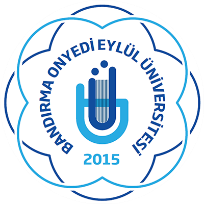 BANDIRMA ONYEDİ EYLÜL ÜNİVERSİTESİSAĞLIK BİLİMLERİ ENSTİTÜSÜ MÜDÜRLÜĞÜKESİN KAYIT İÇİN İSTENEN BELGELERYURTİÇİ TEZLİ BAŞVURUSU İÇİN;Lisans Diploması Veya E-devlet Mezuniyet Belgesi Lisans Mezuniyet TranskriptiALES Belgesi (Kontrol Kodlu Ekran Çıktısı) Veya Eşdeğer Sınav Sonuç Belgesi YDS Belgesi (Kontrol Kodlu Ekran Çıktısı) Veya Eşdeğer Sınav Sonuç Belgesi 2 Adet Vesikalık Fotoğraf (Son 6 Ay İçinde Çekilmiş 4,5 x 6 cm Formatında)Nüfus Cüzdanının Fotokopisi Adli Sicil Kaydı Olmadığına Dair E-Devlet ÇıktısıAskerlik Durum Belgesi (Erkek Adaylar İçin)İkamet Adresi Beyan FormuÖğrenci Kayıt Bilgi FormuOrcid Nosu Belgesi  Kontrol Eden                                                                                                   Öğrenci   Adı Soyadı                                                                                                     Adı Soyadı       İmza                                                                                                               İmza